Załącznik Nr 1 do Zarządzenia Nr 289/2019Prezydenta Miasta Kielcez dnia 25 czerwca 2019 r.1.  Podstawa prawna Ustawa o opłacie skarbowej z dnia 16 listopada 2006 r.2. Miejsce załatwienia sprawyWydział/Biuro:  Wydział Podatków, Zarządzania Należnościami i WindykacjiReferat:  Windykacji Podatków i OpłatOsoby odpowiedzialne za załatwienie sprawy: Anna Gromniak- sekretarkaLokalizacja/ Nr pokoju: Urząd Miasta Kielce, Rynek 1, pok. 212Telefon – (41) 36 76 344E-mail – anna.gromniak@um.kielce.pl, sekretariat.podatki@um.kielce.plGodziny przyjęć – 7:30 – 15:153. Wymagane dokumentywniosek o zwrot nienależnej opłaty skarbowej,oryginał dowodu wpłaty opłaty skarbowej,dokument stwierdzający że w/w opłata jest nienależna4. Opłaty Nie podlega opłacie 5. Termin załatwienia sprawyZwrot kwoty z tytułu nienależnej opłaty skarbowej następuje w ciągu 30 dni od dnia złożenia wniosku.6. Tryb odwoławczyBrak7. Informacje dodatkoweBrak8. ZałącznikiZałącznik Nr: 1- wniosek o zwrot nienależnej opłaty skarbowej9. Miejsce złożenia wnioskuUrząd Miasta Kielce, Rynek 1, 25-303 KielceKancelaria OgólnaTel. (41)36 76 012, pokój nr 12Sekretariat Wydziału Podatków, Zarządzania Należnościami i Windykacjitel. (41) 36 76 101, pokój nr 101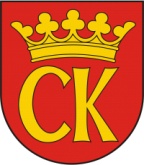 KARTA USŁUG NR PNW/69/2019obowiązuje od dnia  01.08.2019 r.KARTA USŁUG NR PNW/69/2019obowiązuje od dnia  01.08.2019 r.Zwrot nienależnej opłaty skarbowejZwrot nienależnej opłaty skarbowejZwrot nienależnej opłaty skarbowejZwrot nienależnej opłaty skarbowej     Strona 1 z 2KARTA USŁUG NR PNW/69/2019obowiązuje od dnia  01.08.2019 r.KARTA USŁUG NR PNW/69/2019obowiązuje od dnia  01.08.2019 r.Zwrot nienależnej opłaty skarbowejZwrot nienależnej opłaty skarbowejZwrot nienależnej opłaty skarbowejZwrot nienależnej opłaty skarbowej     Strona 2 z 2